ASMA E RINITE IN ETA’ PEDIATRICALE CERTEZZE, I DUBBI, LE DOMANDE ANCORA APERTE…6 Febbraio 2010Portofino KulmCamogli (Ge)Moderatori : A. Cohen (Savona), C. Navone (Imperia).09.00     Iscrizione09.15     Introduzione – Pasquale Di Pietro (Ospedale Gaslini, Genova)09.30     L’asma nel bambino in età prescolare                Meccanismi patogenetici e storia naturale– Oliviero Sacco (Ospedale Gaslini, Genova                Prevenzione e terapia – Mariangela Tosca (Ospedale Gaslini, Genova)                L’utilità dell’aggiornamento on line  -Alberto  Ferrando (Ordine dei Medici, Genova).11.00     Coffee break11.30     Rinite ed asma                La patologia ostruttiva delle vie aeree superiori – Vincenzo Tarantino (Ospedale Gaslini, Genova)                Rinite ed asma: un’unica patologia? – Enrico Heffler (Torino)                Terapia – Salvatore Renna (Ospedale Gaslini, Genova)13.00     Colazione di lavoroModeratori : G. Rossi (Genova), C. Conforti (Genova).14.30     Casi clinici interattivi – (…)16.00     Verifica con questionario ECM	Chiusura lavoriINFORMAZIONI SCIENTIFICHERESPONSABILE SCIENTIFICOGiovanni Rossi, Pneumologia, Ospedale Gaslini, GenovaPROVIDERECM Service srlE.C.M.Il corso verrà accreditato per 80 Medici Chirurghi (Pediatri).L’assegnazione dei crediti formativi sarà subordinata alla partecipazione effettiva all’intero programma formativo, alla verifica di apprendimento e al rilevamento delle presenze. L’attestato di partecipazione riportante il numero di crediti formativi verrà inviato al domicilio del partecipante dopo aver effettuato tali verifiche.INFORMAZIONI GENERALIISCRIZIONEIl corso è gratuito. Saranno accettate le prime 80 richieste pervenute, via e-mail o via fax, alla Segreteria Organizzativa. L’iscrizione sarà ritenuta valida solo dopo aver ricevuto conferma da parte della Segreteria Organizzativa.SEDE DEL CORSOCentro Congressi Portofino KulmViale Gaggini, 23
16032 Ruta di Camogli (GE)
Tel. 0185 7361
SEGRETERIA ORGANIZZATIVA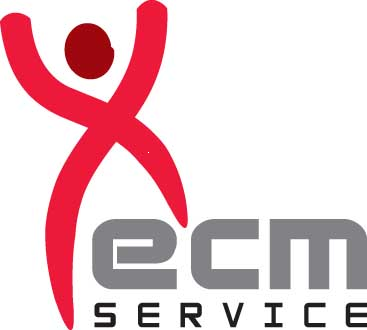 Via G.T. Invrea, 9/13 - 16129 GenovaTel.010 505385 - Fax 010 8992719e-mail: e.orengo@ecmservice.it - www.ecmservice.it